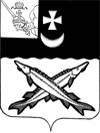    Заключениена проект  решения    Совета Глушковского сельского поселения о внесении изменений в решение Совета Глушковского сельского поселения от 19.12.2016 № 49 «О бюджете Глушковского сельского  поселения  на 2017 год и плановый период 2018 и 2019 годов»                                                                                  от 16 декабря 2017 года Экспертиза проекта решения проведена на основании  п.11 статьи 12 Положения о контрольно-счетной комиссии района, утвержденного решением Представительного Собрания района от 27.02.2008  № 50 (с учетом внесенных изменений и дополнений). В результате экспертизы установлено:         1. Проектом решения предлагается утвердить основные характеристики бюджета поселения на 2017 год:         - общий объем доходов в сумме 3069,7 тыс. руб. что больше ранее утвержденного объема расходов на 9,7 тыс. руб.;        - общий объем расходов в сумме 3098,9 тыс. руб., что больше ранее утвержденного объема расходов на 9,7 тыс. руб.;         - дефицит бюджета поселения предусмотрен  в сумме 29,2 тыс. руб.  или 2,3% от общего объема доходов без учета объема безвозмездных поступлений и поступлений налоговых доходов по дополнительным нормативам отчислений (за счет входящего остатка собственных доходов на начало года).     Основные характеристики бюджета сельского поселения на плановый период 2018-2019 годов оставить без изменения.       2. Приложение 1 «Источники внутреннего финансирования дефицита бюджета поселения на 2017 год» предлагается изложить в новой редакции.Предусмотрено изменение остатков  средств на счетах по учету средств  бюджета поселения, дефицит в размере 29,2 тыс. руб.Нарушений ст.92.1 и ст.96 Бюджетного кодекса РФ при установлении размера дефицита не установлено.       3. Приложение 2 «Объем доходов бюджета Глушковского сельского поселения на 2017 год, формируемый за счет налоговых и неналоговых доходов, а также безвозмездных поступлений» изложить в новой редакции, увеличив объем доходов на 9,7 тыс. руб. за счет: -  увеличения поступлений собственных доходов поселения на 44,5 тыс. руб., из них:- увеличения поступлений доходов от сдачи в аренду имущества, составляющего казну сельских поселений (за исключением земельных участков) на 44,5 тыс. руб.;- снижения объема безвозмездных поступлений на сумму 34,8 тыс. руб., из них:- снижения объема межбюджетных трансфертов, передаваемых бюджетам сельских поселений из бюджетов муниципальных районов на осуществление части полномочий по решению вопросов местного значения в соответствии с заключенными соглашениями на 34,8 тыс. руб. Кроме того, произведена корректировка плана по налоговым и неналоговым доходам:- уменьшение поступления налога на имущество физических лиц, взимаемого по ставкам, применяемым к объектам налогообложения, расположенным в границах сельских поселений, на 22,3 тыс. руб.;- увеличение поступления государственной пошлины за совершение нотариальных действий должностными лицами органов местного самоуправления, уполномоченными в соответствии с законодательными актами Российской Федерации на совершение нотариальных действий на 2,0 тыс. руб.;- увеличение поступления доходов от сдачи в аренду имущества, находящегося в оперативном управлении органов управления сельских поселений и созданных ими учреждений (за исключением имущества муниципальных бюджетных и автономных учреждений) на 20,3 тыс. руб.         4. В приложении 5 «Распределение бюджетных ассигнований по разделам, подразделам классификации расходов на 2017 год», 6 «Распределение бюджетных ассигнований по разделам, подразделам, целевым статьям и видам расходов в ведомственной структуре расходов бюджета поселения на 2017 год» предусмотрено внести изменения в расходную часть бюджета поселения, увеличив объем расходов на сумму 9,7  тыс. руб.  Предлагается внести изменения в следующие разделы: по разделу 01 «Общегосударственные вопросы» расходы увеличиваются на 44,5 тыс. руб., из них:- по подразделу 0102 «функционирование высшего должностного лица субъекта Российской Федерации и муниципального образования» расходы увеличиваются на 4,9 тыс. руб.;- по подразделу 0104 «функционирование Правительства Российской Федерации, высших исполнительных органов государственной власти субъектов Российской Федерации, местных администраций» расходы увеличиваются на 40,7 тыс. руб.;- по подразделу 0111 «резервные фонды» расходы снижаются на 1,1 тыс.руб.по разделу «Жилищно-коммунальное хозяйство» расходы снижаются на 34,8 тыс. руб., из них:- по подразделу 0501 «жилищное хозяйство» расходы снижаются на 17,3 тыс. руб.;- по подразделу 0502 «коммунальное хозяйство» расходы снижаются на  56,8 тыс. руб.;- по подразделу 0505 «другие вопросы в области жилищно-коммунального хозяйства» расходы увеличиваются на  39,3 тыс. руб.           5. Приложение 8 «Межбюджетные трансферты, передаваемые бюджету Глушковского сельского поселения  из бюджета муниципального района на осуществление части полномочий по решению вопросов  местного значения в соответствии с заключенным соглашением на 2017 год»  предлагается изложить в новой редакции, снизив объем межбюджетных трансфертов, выделенных на осуществление переданных полномочий в части организации в границах поселения электро-, тепло-, газо- и водоснабжения населения, водоотведения, снабжения населения топливом в пределах полномочий, установленных законодательством, в размере 34,8 тыс. руб. Основанием для внесения изменений является дополнительное соглашение от 11.12.2017 №1, заключенное между администрацией Белозерского муниципального района и администрацией Глушковского сельского поселения о передаче переданных полномочий в части организации в границах поселения электро-, тепло-, газо- и водоснабжения населения, водоотведения, снабжения населения топливом в пределах полномочий, установленных законодательством Российской Федерации.Выводы:Представленный проект решения Совета Глушковского сельского поселения о внесении изменений и дополнений в решение Совета Глушковского сельского поселения от 19.12.2016 № 49 «О бюджете Глушковского сельского  поселения на 2017 год и плановый период 2018 и 2019 годов» разработан в соответствии с  бюджетным законодательством, Положением о бюджетном процессе в Глушковском сельском поселении  и рекомендован к принятию. Аудитор КСК района:                        В.М.Викулова